DYNAMIC PIT STOPIntegrated C4C Plates (Plain or Stripe Style) $20 eachName (First/ Last):										Email:								. Phone:				What car club are you a member of:								WHAT STYLE WOULD YOU LIKE: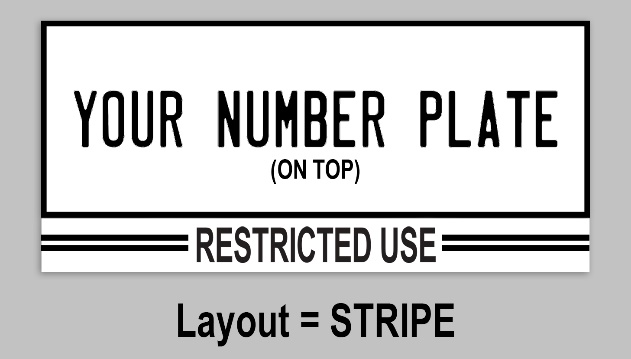 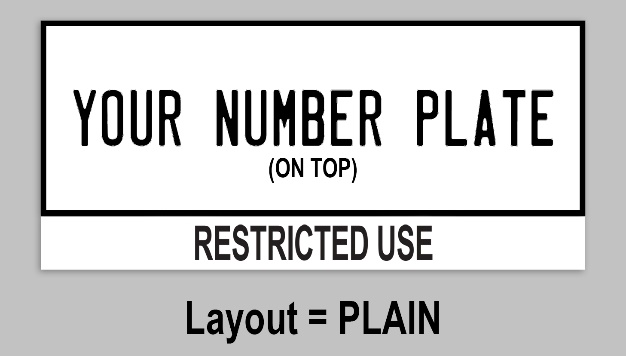 PLAIN					STRIPEABOVE OR BELOW PLATE DISPLAY: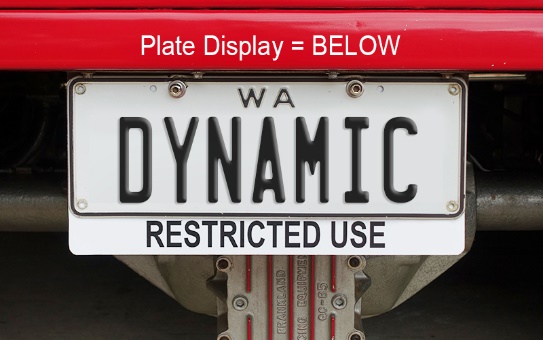 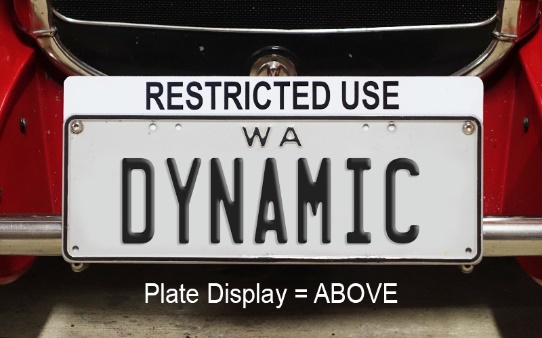 ABOVE: QTY _____				BELOW: QTY_____		WHAT IS THE LENGTH X HEIGHT OF YOUR LICENSE PLATE (mm):       STANDARD (370x130mm)        CUSTOM:			_POSTAGE DETAILS:	 			PLEASE POST TO THE BELOW ADDRESS = + $8.00 flat rate  Postage Address:						________	____Suburb: _____________________________ 		Post Code: _______________				Please email the completed form to pitstop@dynamicstyle.com.auOnce we have received your completed form, we will contact you within 2 business days to take card payment over the phone. Total: $______________		Paid: 		Posted: 